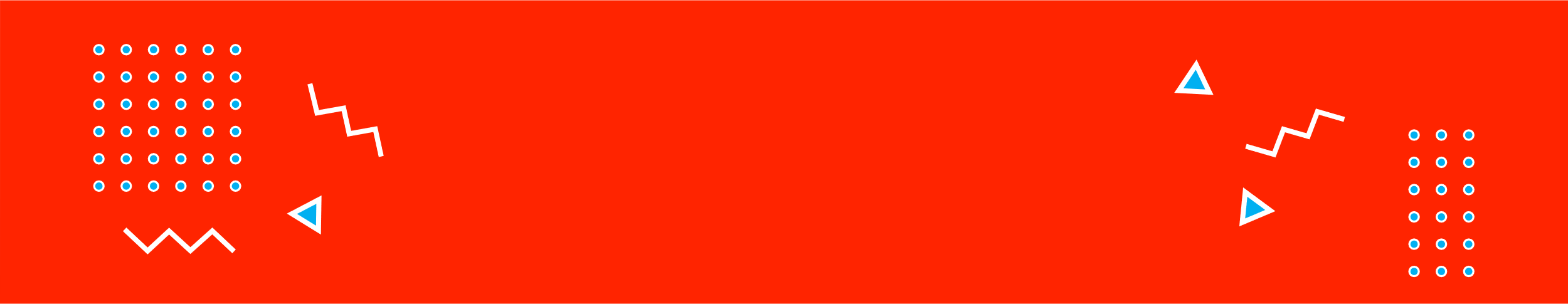 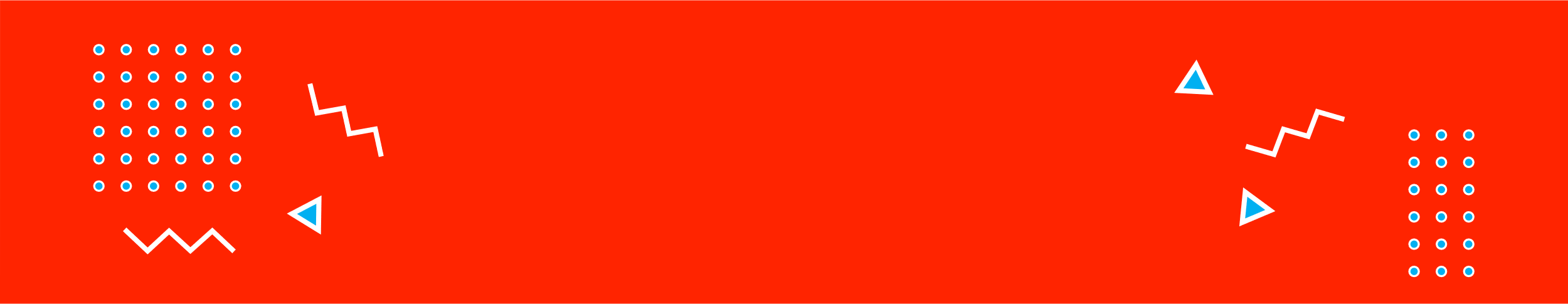 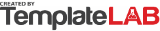 EmployeePositionTime off STARTPTO TypeStatusNameID Card NumberDurationNoteApproved ByMichaelIT Manager29-Jan-24VacationApprovedDevenportID: 14007 DaysTrip to MonacoMark BibiTristanLawyer31-Jan-24ParentalDeniedShawID: 13871 DayNot explainedJoyce TorresMacClerk2-Feb-24StudyApprovedGuzmanID: 158510 DaysAcademy researchJoe HortonDennisMaintenance technician8-Feb-24VacationApprovedEvansID: 14165 DaysTrip to MonacoEli FrazierLaraProject Manager14-Feb-24Community ServiceApprovedFullerID: 13582 DaysRiver bank cleaningMark BibiAlannaAccountant27-Feb-24VacationPendingPettersonID: 128910 DaysNorth RiverAlonzoIT Manager29-Feb-24Jury DutyPendingMayID: 14001 DaySubpoena © TemplateLab.com